Tarih:                                              Danışman Adı Soyadı ve İmza                                                                             Öğrenci Adı Soyadı ve İmza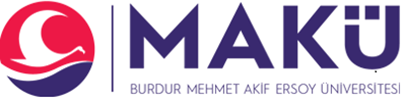 SOSYAL BİLİMLER ENSTİTÜSÜTEZ KONUSU ÖNERİ FORMUÖğrencinin Adı Soyadı: TC Numarası:Öğrenci Numarası:Ana Bilim Dalı / Programı:Tez Danışmanının Adı Soyadı:Tez Konusu:Tez çalışmasının amacı:Tez çalışmasının yöntemi:Önemli Açıklamalar:Bu form öğrenci tarafından düzenlenecek ve imzaları tamamlanmış olarak ilgili Ana Bilim Dalı Başkanlığına teslim edilecektir.Bu form ilgili Ana Bilim Dalı Başkanlığı tarafından Kurul Kararı ile birlikte üst yazı ekinde Enstitüye gönderilecektir.